Activité 1 : Notion d’équivalenceL'équation de la réaction qui se produit entre le diiode et les ions thiosulfates est :I2( aq) + 2 S2O32-( aq) →2 I-(aq) + S4O62-( aq)Chaque binôme :prépare deux béchers contenant V0 = 10,00 mL de solution de diiode de concentration 2,0.10-3 mol.L-1, mesurée à la pipette jaugéeverse à partir d'une burette graduée un volume Vi de solution de thiosulfate de sodium de concentration 5,0.10-3 mol.L-1.Répartition des tâches entre les binômes :Pour les 2 solutions préparées :Calculer les quantités de matière initiales de chacun des réactifs pour déterminer le réactif limitant et le réactif en excès.Vérifier vos prévisions en réalisant les mélanges demandés.Compléter le tableau collectif :Identifier la solution dans laquelle les deux réactifs sont limitants.Proposer une définition pour le terme « équivalence ».Activité 2 : Titrage colorimétrique du diiode dans la bétadine par une solution de thiosulfate de sodium Utiliser la définition de l’équivalence pour écrire l’expression littérale de ctitrée (concentration en diiode dans la solution titrée) en fonction de Vp (volume de solution titrée dans le prélèvement), ctitrant (concentration en ions thiosulfate dans la solution titrante) et Veq (volume de solution titrante versée lorsque l’équivalence est atteinte).La concentration molaire théorique en diiode dans la bétadine vaut cI2, réf = 4,2.10-2mol.L-1Expliquer pourquoi il faut diluer par 10 la solution de la bétadine avant de la titrer par la solution titrante de thiosulfate de sodium de concentration c = 5,0 × 10-3 ± 0,2 × 10-3 mol.L-1 sachant que l’on titre 10 mL de bétadine.Nommer le nom de la verrerie nécessaire à la réalisation de la dilution demandée et appeler le professeur.Après avoir visionné le tuto en flashant le QRcode, réaliser le titrage de VP = 10,0 mL de la solution de bétadine diluée.Remarque :	Pour que le repérage de l’équivalence soit encore plus précis, on peut ajouter (lorsque la solution est devenue très claire) quelques gouttes d’empois d’amidon qui forme un complexe bleu nuit avec I2.Utiliser la relation établie à la question 1. pour calculer la concentration en diiode dans la solution titrée ctitrée puis en déduire la concentration en diiode cI2, exp dans la bétadine.Pour valider un protocole il faut comparer l’écart entre la valeur de la grandeur mesurée et la valeur de référence à l’incertitude-type.On note cexp la valeur de la grandeur mesurée, cref  la valeur de référenceet u(c) l’incertitude-type sur la mesure de la concentration.On peut par exemple décider de valider un protocole si l’écart est inférieur au double l’incertitude-type ; 
soit : |cexp – cref| < 2 x u(c)Utiliser le fichier excel à disposition pour déterminer l’incertitude-type u(c) sur la valeur de la concentration en diiode dans la bétadine.En déduire si le protocole mis en œuvre peut être validé.Activité 3 : Dispositif de titrage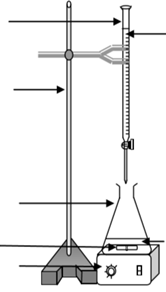 Annoter le schéma-ci-contre :Activité 4 : Réaction support de titrage et relation à l’équivalenceOn souhaite titrer les ions hydroxyde HO - présents dans un déboucheur liquide grâce à une réaction acidobasique dont l’équation s’écrit :HO(aq) + H3O+ (aq)  → 2 H2O (l)Expliquer pourquoi la réaction support de titrage doit être totale et rapide.Donner le nom d’une solution qu’il est possible d’utiliser comme solution titrante.Proposer des modifications à apporter au dispositif expérimental pour que l’on puisse tracer l’évolution du pH au cours du titrage.Prévoir l’allure de la courbe qui représente le pH en fonction du volume d’acide versé.Ecrire la relation à l’équivalence du titrage entre .et .On note :	cA, la concentation de la solution acide ;VA eq, le volume de solution acide versé ;cB, la concentration en hydroxyde de sodium dans la solution de destop diluée ;VB, le volume du prélèvement de solution de destop.En déduire l’expression littérale de cB en fonction de cA,, VA eq, et VB.Activité 5 : Titrage pH-métrique d’une solution de destopDans le plus petit becher, réaliser le suivi pH-métrique du titrage de VB = 10,0 mL de la solution diluée de destop.Régler le dispositif de titrage pour que le barreau aimanté tourne silencieusement en dessous de la sonde de pH (on pourra ajouter un peu d’eau distillée avant de réaliser la première mesure).Ouvrir le fichier latispro disponible dans le dossier de la classe et rentrer au fur et à mesure les valeurs de pH mesurées.On commence par une mesure tous les 1 mLpuis lorsque le pH varie brusquement (à partir de 10 mL environ) on passe à une mesure tous les 0,5 mL, voire tous les 0,2 mL.Relever les valeurs de  et  sans oublier l’unité et en conservant un nombre adapté de chiffres significatifs.A l’aide de la question 6 de l’activité 4, déterminer la valeur de .Sachant que la solution titrée résulte d’une dilution par 20 de la solution de destop, déterminer la valeur de .Activité 6 : Titrage d’une solution de destop en utilisant un indicateur coloréChoisir l’indicateur coloré adapté pour ce titrage. Justifier soigneusement la réponse.Si besoin, visionner à nouveau le tuto « Méthode pour réaliser un titrage colorimétrique ».Expliquer pourquoi, dans ce cas, il n’est pas nécessaire de procéder à un titrage rapide et indiquer à partir de quelle valeur de volume il faut verser la solution titrante au goutte à goutte.Dans l’erlenmeyer, réaliser le titrage de 10 mL la solution de destop diluée par 20 en utilisant l’indicateur coloré choisi.Déterminer la valeur de cdestop déterminée par cette méthode. (Ne pas oublier le facteur de dilution !)Activité 7 : Exploitation des incertitudes pour comparer un titrage pH-métrique et l’utilisation un indicateur coloréOn utilise le tableur à disposition pour déterminer collectivement la valeur de l’incertitude-type sur la détermination de la concentration cdestop par les deux méthodes.Rentrer dans le tableur les deux valeurs de cdestop expérimentalement déterminées.Relever les valeurs upH(Cdestop) et uIC(Cdestop).Ecrire le résultat de chaque mesure de  sous forme d’un encadrement.Conclure sur la technique de titrage la plus précise.Activité 8 : Utilisation de la courbe de titrage d’un acide faible pour déterminer la valeur du pKADéterminer graphiquement la valeur  de solution titrante versée au moment du saut de pH.L’espèce chimique  est-elle encore présente dans le becher à cet instant ? Justifier la réponse.Pour quelle valeur  de solution titrante versée, peut-on écrire ? Justifier la réponse.Exploiter le graphique pour en déduire la valeur du pKA du couple de l’acide éthanoïque.Groupe11223344556677SolutionS1S14S2S13S3S12S4S11S5S10S6S9S7S8 Vi versé(en mL)1142133124115106978SolutionS1S2S3S4S5S6S7S8S9S10S11S12S13S14Couleurréactif limitantréactif en excès